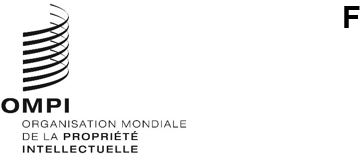 WIPO/GRTKF/IC/44/INF/5Original : anglaisdate : 10 août 2022Comité intergouvernemental de la propriété intellectuelle relative aux ressources génétiques, aux savoirs traditionnels et au folkloreQuarante-quatrième sessionGenève, 12 – 16 septembre 2022Note d’information à l’intention du Groupe d’experts des communautés autochtones et localesDocument établi par le SecrétariatÀ sa septième session, le Comité intergouvernemental de la propriété intellectuelle relative aux ressources génétiques, aux savoirs traditionnels et au folklore (ci-après dénommé “comité”) est convenu “que, immédiatement avant le début des sessions du comité, une demi-journée devra être consacrée à des exposés thématiques présentés sous la présidence d’un représentant d’une communauté locale ou autochtone”.  Ce genre de réunion est organisé à l’occasion de chaque session du comité depuis 2005.Le thème retenu pour la présente session est le suivant : “Le caractère collectif des savoirs traditionnels et des expressions culturelles traditionnelles : point de vue des peuples autochtones et des communautés locales”.Le programme provisoire de la réunion du groupe d’experts fait l’objet de l’annexe du présent document.[L’annexe suit]Programme provisoire de la réunion du groupe d’experts [Fin de l’annexe et du document]Lundi 12 septembre 2022 (heure de Genève)Lundi 12 septembre 2022 (heure de Genève)11 h 00 OuvertureOuverturePrésident – (à désigner par le Forum consultatif des peuples autochtones de l’OMPI)Président – (à désigner par le Forum consultatif des peuples autochtones de l’OMPI)11 h 00 – 11 h 20Mme Lucy Mulenkei, membre du peuple Maasaï (Kenya) et directrice exécutive de l’Indigenous Information Network.Mme Lucy Mulenkei, membre du peuple Maasaï (Kenya) et directrice exécutive de l’Indigenous Information Network.11 h 20 – 11 h 40Mme Hai-Yuean Tualima, Samoane de Sataua, Puapua, Iva, Faleula, Lepea et Salelologa de Samoa.Mme Hai-Yuean Tualima, Samoane de Sataua, Puapua, Iva, Faleula, Lepea et Salelologa de Samoa.11 h 40 – 12 h 00Mme Nancy Clara Vásquez Garcia, de la communauté mixe de Santa Maria Tlahuitoltepec (Mexique).Mme Nancy Clara Vásquez Garcia, de la communauté mixe de Santa Maria Tlahuitoltepec (Mexique).12 h 00 – 12 h 30Débat général et clôture Débat général et clôture 